CONTENIDO1	Objetivo del Documento	22	Abreviaturas y definiciones	23	Referencias	24	lista de conceptos de tic:	35	Revisiones	36	Reporte de seguimiento de ejercicio de presupuesto:	47	Bitácora de Control de Cambios	4Objetivo del Documento[Establecer los aspectos financieros que definen la asignación del presupuesto en las iniciativas propuestas y proyectos a implementar dentro del INR.]Abreviaturas y definicionesReferenciaslista de conceptos de tic:[1] Escribir la partida presupuestal donde será asignado el proyecto, es decir, de donde se tomará el recurso financiero.[2] Escribir nombre de la iniciativa, proyecto o servicio.[3] Escribir el monto de la inversión con IVA en miles de pesos del año en curso.[4] Escribir el monto de la inversión con IVA en miles de pesos del año siguiente en caso de que aplique.[5] Escribir los requerimientos financieros en miles de pesos que se necesiten a la fecha de elaborar el documento.[6] Escribir los requerimientos financieros en miles de pesos para el año siguiente.Revisiones[En este apartado se deberá indicar la fecha de elaboración de  del presupuesto de TIC y establecer la calendarización de las revisiones que se efectuarán a ésta.]Reporte de seguimiento de ejercicio de presupuesto:[1].Escribir el clasificador según el catálogo del Instituto[2].Escribir el nombre del proyecto o servicio de TIC al que se aplicará el presupuesto autorizado.[3].Escribir el estado en el portafolio de proyectos o servicios, es decir, Liberado, Pendiente, Cancelado[4].Escribir el monto total con IVA en miles de pesos que se estimó para la realización del proyecto.[5]. Escribir el monto asignado al primer mes, con IVA.[6].Escribir el monto total con IVA en miles de pesos que se asignó para la realización del proyecto.[7] Escribir el monto asignado al primer mes, con IVA.[8] Escribir el monto total en miles de pesos con IVA de la diferencia entre el presupuesto autorizado programa y el presupuesto autorizado real.[9] Escribir el monto de diferencia del primer mes.Bitácora de Control de Cambios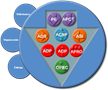 Abreviación o acrónimoDescripción[Siglas, abreviaciones o acrónimos][Escribir una breve descripción y/o significado]Nombre del documentoDescripción y ubicación del documento[Nombre del o los documentos que a los que se hace referencia a los largo del llenado de este formato][Escribir una breve descripción del documento así como su ubicación física o lógica]Estimación para el Anteproyecto anual de presupuestoEstimación para el Anteproyecto anual de presupuestoEstimación para el Anteproyecto anual de presupuestoEstimación para el Anteproyecto anual de presupuestoEstimación para el Anteproyecto anual de presupuestoEstimación para el Anteproyecto anual de presupuestoPartida presupuestalNombre de la Iniciativa / Proyecto /Servicio de TICValor C/IVA, MN  (Año base) [en miles de pesos]Valor C/IVA, MN (Próximo Ejercicio)[en miles de pesos]Requerimientos actuales[en miles de pesos]Requerimientos para el próximo ejercicio [en miles de pesos][1][2][3][4][5][6]Seguimiento a la Programación del presupuesto autorizadoSeguimiento a la Programación del presupuesto autorizadoSeguimiento a la Programación del presupuesto autorizadoSeguimiento a la Programación del presupuesto autorizadoSeguimiento a la Programación del presupuesto autorizadoSeguimiento a la Programación del presupuesto autorizadoSeguimiento a la Programación del presupuesto autorizadoSeguimiento a la Programación del presupuesto autorizadoSeguimiento a la Programación del presupuesto autorizadoSeguimiento a la Programación del presupuesto autorizadoPresupuesto autorizadoClasificador[según catálogo]Proyecto/ Servicio de TIC al que  se aplica el presupuestoEstado en el Portafolio de Proyectos/ ServiciosMonto total estimado c/IVA MN[en miles de pesos]EneFeb…NovDicPresupuesto autorizado[1][2][3]Monto total estimado c/IVA MN[en miles de pesos]EneFeb…NovDicProgramado:Programado:Programado:Programado:[4][5]Real:Real:Real:Real:[6][7]Diferencia:[desviación identificada]Diferencia:[desviación identificada]Diferencia:[desviación identificada]Diferencia:[desviación identificada][8][9]RevisiónDescripción del CambioFecha de evaluaciónAprobadorAceptado
   /RechazadoFecha de aplicación01Actualización de la Imagen InstitucionalJUN 15Mtra. Ma. De Lourdes Zaldívar MartínezAceptadoJUN 1502Transición del SGC de la Norma ISO 9001:2008 a la Norma ISO 9001:2015Revisión de contenidos y actualización de encabezadosMAY 18M. en I. María Isabel Garrido GalindoAceptadoMAY 1803Actualización de Imagen InstitucionalDIC 20M. en I. María Isabel Garrido GalindoAceptadoDIC 20